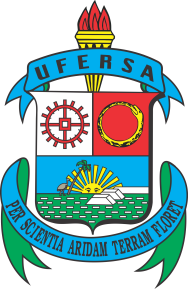 UNIVERSIDADE FEDERAL RURAL DO SEMI-ÁRIDO – UFERSAPRÓ-REITORIA DE ADMINISTRAÇÃO – PROADDIVISÃO DE MATERIAIS – DIMATSETOR DE PATRIMÔNIO – SEPAT UNIVERSIDADE FEDERAL RURAL DO SEMI-ÁRIDO – UFERSAPRÓ-REITORIA DE ADMINISTRAÇÃO – PROADDIVISÃO DE MATERIAIS – DIMATSETOR DE PATRIMÔNIO – SEPAT UNIVERSIDADE FEDERAL RURAL DO SEMI-ÁRIDO – UFERSAPRÓ-REITORIA DE ADMINISTRAÇÃO – PROADDIVISÃO DE MATERIAIS – DIMATSETOR DE PATRIMÔNIO – SEPAT TERMO DE ENTREGA DE BENS LEILOADOSTERMO DE ENTREGA DE BENS LEILOADOSTERMO DE ENTREGA DE BENS LEILOADOSEu ________________________________, CPF ___________________, RG __________, residente e domiciliado à Rua _________________, ___________(CIDADE/UF), arrematante dos lotes abaixo descriminados, referente ao Leilão Nº XX/XXXX – UFERSA, afirmo ter recebido os citados lotes, nas condições informadas no Edital do Leilão Nº XX/XXXX sendo a partir desta data proprietário e responsável pelo bens a seguir relacionados.Eu ________________________________, CPF ___________________, RG __________, residente e domiciliado à Rua _________________, ___________(CIDADE/UF), arrematante dos lotes abaixo descriminados, referente ao Leilão Nº XX/XXXX – UFERSA, afirmo ter recebido os citados lotes, nas condições informadas no Edital do Leilão Nº XX/XXXX sendo a partir desta data proprietário e responsável pelo bens a seguir relacionados.Eu ________________________________, CPF ___________________, RG __________, residente e domiciliado à Rua _________________, ___________(CIDADE/UF), arrematante dos lotes abaixo descriminados, referente ao Leilão Nº XX/XXXX – UFERSA, afirmo ter recebido os citados lotes, nas condições informadas no Edital do Leilão Nº XX/XXXX sendo a partir desta data proprietário e responsável pelo bens a seguir relacionados.Eu ________________________________, CPF ___________________, RG __________, residente e domiciliado à Rua _________________, ___________(CIDADE/UF), arrematante dos lotes abaixo descriminados, referente ao Leilão Nº XX/XXXX – UFERSA, afirmo ter recebido os citados lotes, nas condições informadas no Edital do Leilão Nº XX/XXXX sendo a partir desta data proprietário e responsável pelo bens a seguir relacionados.Eu ________________________________, CPF ___________________, RG __________, residente e domiciliado à Rua _________________, ___________(CIDADE/UF), arrematante dos lotes abaixo descriminados, referente ao Leilão Nº XX/XXXX – UFERSA, afirmo ter recebido os citados lotes, nas condições informadas no Edital do Leilão Nº XX/XXXX sendo a partir desta data proprietário e responsável pelo bens a seguir relacionados.LOTE NºESPECIFICAÇÃO DO LOTEESPECIFICAÇÃO DO LOTELANCE INICIALVALOR DA PROPOSTA DE ARREMATAÇÃOMossoró-RN, _____ de __________  de __________.ASSINATURA DO ARREMATANTEMossoró-RN, _____ de __________  de __________.ASSINATURA DO ARREMATANTEMossoró-RN, _____ de __________  de __________.ASSINATURA DO ARREMATANTECarimbo e assinatura do servidor responsável pela entrega.Carimbo e assinatura do servidor responsável pela entrega.